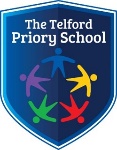 Deputy Headteacher To start January 2022L20-L24 – Not suitable for NQT applications We have an amazing opportunity for a talented and experienced leader to join our Strategic Leadership Team. The successful candidate is required to have proven experience at leading on essential areas within school life such as Pastoral Care or Quality of Education. Our vision is ‘Powerful Knowledge for Global Citizens’. At The Telford Priory School, we believe that it is a matter of social justice that all students receive an ambitious, diverse, powerful knowledge-rich curriculum, that they are taught it well and work hard so that they truly learn the curriculum, taking it with them into the world. The second part of our vision is equally important as we believe in deliberately shaping, guiding, and supporting our students to contribute positively and productively to our world.To ensure that we can deliver on the powerful knowledge curriculum we prize subject specialist knowledge and give staff the time and training to develop subject curricula and teaching expertise so that students can participate in the ’great conversations’, teaching them the knowledge and scholarship to experience the best in each of our subjects. We are committed to teacher wellbeing as a genuine outcome of rewarding, intellectually stimulating work with no pointless or performative activities. We have no written reports, centralised detentions, and whole-class feedback as part of our commitment to a happy, satisfied and energised staff.We look towards research and cognitive science to inform our teaching practice, and employ retrieval, expert explanations, lots of independent practice and responsive teaching within the remits of each subject specialism. We embrace a culture of continuous improvement and are constantly looking to improve our practice through staff reading, engagement on Twitter and blogs, membership of subject associations and attending conferences. Our Global Citizenship agenda is at the foundation of everything. We believe that children must behave well in school and that systems and culture must support this. Excellent behaviour enables excellent teaching, but perhaps even more importantly, it allows children to be happy and feel safe in school, and to develop into positive, engaged, global citizens. Staff and students alike are constantly striving so we can ‘become the best versions of ourselves’. The successful candidate will be: A strategic thinker, driven by moral purpose and a passion for learningAble to demonstrate a track record of excellent leadershipA strong communicator, enthusiastic and relentlessly optimistic in their approachAn innovative team player with a passion for teaching and an ability to bring this passion to life in the classroom and around our schoolKnowledgeable about what exceptional behaviour and conduct looks like, and demonstrate a passion for managing and maintaining this excellence throughout the schoolAble to create an ethos where their staff are motivated and supported to develop their skills and knowledgeAble to recognise the value of learning beyond the classroom and actively help shape global citizens by enhancing the understanding of the world we live in, value enrichment opportunities and be passionate about delivering a high quality extra-curricular programme  In return, the successful candidate will:Be joining a forward thinking school that places young people at the heart of everything we do Have the opportunity to work in our state of the art facilities Work in a school that places staff development and professional development at the heart of its culture  Be part of an enrichment programme that is comprehensive and shapes our students to become global citizens  Be part of a school that uses subject specialisms, research-informed practice, and sensible approaches to workload If you believe a great education is the entitlement for all children, regardless of their background, and you want to use research-informed practice to make it a reality, in a school that is committed to staff well-being and high expectations of our students, then we would love you to apply. Please provide a cover letter (Maximum of two sides of A4 paper) with your application outlining your area of expertise (Pastoral care or Quality of Education). Further information is included in the applicant information pack which can be found on our website, www.telfordprioryschool.co.uk. Applicants are welcome to discuss the position further and encouraged to visit the school, please arrange via TPS.HR@taw.org.uk. Completed applications should be sent to TPS.HR@taw.org.uk, by Monday 27th September 2021 at 9am. Shortlisting will take place the week commencing 27th September 2021 and successful applicants will be informed within this week. Interviews will take place the week commencing 4th October 2021. The Telford Priory School is part of the Community Academies Trust which is committed to safeguarding and promoting the welfare of children and young people. We expect all staff to share this commitment and to undergo appropriate checks, including enhanced DBS checks and a willingness to demonstrate commitment to the standards which flows from Community Academies Trust vision and values.The role is covered by part 7 of the Immigration Act 2016 and therefore the ability to speak fluent spoken English is an essential requirement for this role. Community Academies Trust supports Equal Opportunities Employment.Community Academies Trust Company Registration No. 0747273-6